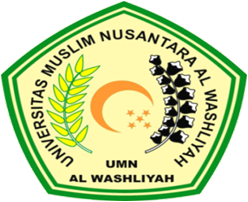 LEMBAR PENGESAHAN SKRIPSINama			: Ria AditaNPM			: 163224272Program Studi		: AkuntansiFakultas		: EkonomiJenjang Pendidikan	: Strata Satu (S-1)Judul Skripsi	:	Pengaruh Love of Money Dan Pengetahuan Etika Terhadap Persepsi Etis Mahasiswa Akuntansi (Studi Empiris Mahasiswa Akuntansi Pada Universitas Muslim Nusantara Al Washliyah)Mengetahui         Pembimbing I,	Pembimbing II,   Shita Tiara, SE.Ak., M.Si	        	Ova Novi Irama, SE, M.Ak   NIDN: 0120126503     	        			NIDN: 0110118802Diuji Pada Tanggal	:Yudisium		:	Panitia Ujian                 Ketua	SekretarisDr. KRT. Hardi Mulyono K. Surbakti	Shita Tiara, SE.Ak., M.Si